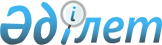 Об утверждении бюджета Акбулакского сельского округа Уалихановского района на 2021-2023 годыРешение Уалихановского районного маслихата Северо-Казахстанской области от 8 января 2021 года № 2-66 с. Зарегистрировано Департаментом юстиции Северо-Казахстанской области 14 января 2021 года № 7065.
      Сноска. Вводится в действие с 01.01.2021 в соответствии с пунктом 10 настоящего решения.
      В соответствии с пунктом 2 статьи 75 Бюджетного кодекса Республики Казахстан от 4 декабря 2008 года, со статьей 6 Закона Республики Казахстан от 23 января 2001 года "О местном государственном управлении и самоуправлении в Республике Казахстан", Уалихановский районный маслихат РЕШИЛ:
      1. Утвердить бюджет Акбулакского сельского округа Уалихановского района на 2021-2023 годы согласно приложениям 1, 2 и 3 к настоящему решению соответственно, в том числе на 2021 год в следующих объемах:
      1) доходы – 53 498,7 тысяч тенге: 
      налоговые поступления – 1145,9 тысяч тенге; 
      неналоговые поступления – 47,1 тысяч тенге; 
      поступления от продажи основного капитала – 0 тысяч тенге;
      поступления трансфертов – 52 305,7 тысяч тенге;
      2) затраты – 54 085,7 тысяч тенге;
      3) чистое бюджетное кредитование – 0 тысяч тенге:
      бюджетные кредиты – 0 тысяч тенге;
      погашение бюджетных кредитов – 0 тысяч тенге;
      4) сальдо по операциям с финансовыми активами – 0 тысяч тенге:
      приобретение финансовых активов – 0 тысяч тенге;
      поступления от продажи финансовых активов государства – 0 тысяч тенге;
      5) дефицит (профицит) бюджета – -587 тысяч тенге;
      6) финансирование дефицита (использование профицита) 
      бюджета – 587 тысяч тенге:
      поступление займов – 0 тысяч тенге; 
      погашение займов – 0 тысяч тенге;
      используемые остатки бюджетных средств –587 тысяч тенге.
      Сноска. Пункт 1 в редакции решения Уалихановского районного маслихата Северо-Казахстанской области от 30.03.2021 № 2-4 с (вводится в действие с 01.01.2021); от 12.11.2021 № 2-11 с (вводится в действие с 01.01.2021).


      2. Установить, что доходы бюджета Акбулакского сельского округа на 2021 год формируются в соответствии с Бюджетным кодексом Республики Казахстан от 4 декабря 2008 года за счет следующих налоговых поступлений:
      индивидуальный подоходный налог по доходам, подлежащим обложению самостоятельно физическими лицами, у которых на территории села расположено заявленное при постановке на регистрационный учет в органе государственных доходов:
      место нахождения – для индивидуального предпринимателя, частного нотариуса, частного судебного исполнителя, адвоката, профессионального медиатора;
      место жительства – для остальных физических лиц;
      налог на имущество физических лиц по объектам обложения данным налогом, находящимся на территории сельского округа;
      земельный налог на земли населенных пунктов с физических и юридических лиц по земельным участкам, находящимся на территории села;
      налог на транспортные средства:
      с физических лиц, место жительства которых находится на территории села;
      с юридических лиц, место нахождения которых, указываемое в их учредительных документах, располагается на территории села;
      плата за размещение наружной (визуальной) рекламы:
      на открытом пространстве за пределами помещений в селе;
      в полосе отвода автомобильных дорог общего пользования, проходящих через территорию сельского округа;
      на открытом пространстве за пределами помещений вне населенных пунктов и вне полосы отвода автомобильных дорог общего пользования.
      3. Установить, что доходы бюджета сельского округа формируются за счет следующих неналоговых поступлений:
      штрафы, налагаемые акимами сельских округов за административные правонарушения;
      добровольные сборы физических и юридических лиц;
      доходы от коммунальной собственности сельского округа (коммунальной собственности местного самоуправления):
      поступления части чистого дохода коммунальных государственных предприятий, созданных по решению аппарата акима сельского округа;
      доходы на доли участия в юридических лицах, находящиеся в коммунальной собственности сельского округа (коммунальной собственности местного самоуправления);
      доходы от аренды имущества коммунальной собственности сельского округа (коммунальной собственности местного самоуправления);
      другие доходы от коммунальной собственности сельского округа (коммунальной собственности местного самоуправления);
      другие неналоговые поступления в бюджет сельского округа.
      4. Установить, что доходы бюджета сельского округа формируются за счет поступлений от продажи основного капитала являются деньги от продажи государственного имущества, закрепленного за государственными учреждениями, финансируемыми из бюджета сельского округа.
      5. Установить, что поступлениями трансфертов в бюджет сельского округа являются трансферты из районного бюджета.
      6. Предусмотреть бюджетные субвенции, передаваемые из районного бюджета в сельский бюджет в сумме 21953 тысяч тенге.
      7. Учесть в сельском бюджете на 2021 год целевые трансферты из республиканского бюджета на установление доплат к должностному окладу за особые условия труда в организациях культуры и архивных учреждениях управленческому и основному персоналу государственных организаций культуры и архивных учреждений.
      8. Учесть в сельском бюджете на 2021 год целевые трансферты из областного бюджета, в том числе:
      1) на оснащение культурно-оздоровительных центров при домах досуга культуры;
      2) на освещение улиц в селе Акбулак;
      3) на обустройство спортивной площадки в селе Жас Улан;
      4) на обустройство спортивной площадки в селе Карашилик;
      5) на повышение заработной платы государственных служащих.
      Сноска. Пункт 8 в редакции решения Уалихановского районного маслихата Северо-Казахстанской области от 12.11.2021 № 2-11 с (вводится в действие с 01.01.2021).


      9. Учесть в сельском бюджете на 2021 год целевые трансферты из районного бюджета, в том числе:
      1) на освещение улиц;
      2) на благоустройство;
      3) на обеспечение функционирования автомобильных дорог;
      4) на благоустройство территории клуба в селе Акбулак;
      5) на изготовление сметной документации клуба в селе Жас Улан;
      6) на содержание аппарата.
      Сноска. Пункт 9 в редакции решения Уалихановского районного маслихата Северо-Казахстанской области от 30.03.2021 № 2-4 с (вводится в действие с 01.01.2021); от 12.11.2021 № 2-11 с (вводится в действие с 01.01.2021).


      9-1. Предусмотреть в сельском бюджете расходы за счет свободных остатков бюджетных средств, сложившихся на начало финансового года в сумме 587 тысяч тенге, согласно приложению 4.
      Сноска. Решение дополнено пунктом 9-1 в соответствии с решением Уалихановского районного маслихата Северо-Казахстанской области от 30.03.2021 № 2-4 с (вводится в действие с 01.01.2021).


      10. Настоящее решение вводится в действие с 1 января 2021 года. Бюджет Акбулакского сельского округа Уалихановского района на 2021 год
      Сноска. Приложение 1 в редакции решения Уалихановского районного маслихата Северо-Казахстанской области от 30.03.2021 № 2-4 с (вводится в действие с 01.01.2021); от 12.11.2021 № 2-11 с (вводится в действие с 01.01.2021). Бюджет Акбулакского сельского округа Уалихановского района на 2022 год Бюджет Акбулакского сельского округа Уалихановского района на 2023 год Расходы за счет свободных остатков бюджетных средств, сложившихся на 1 января 2021 года
      Сноска. Решение дополнено приложением 4 в соответствии с решением Уалихановского районного маслихата Северо-Казахстанской области от 30.03.2021 № 2-4 с (вводится в действие с 01.01.2021).
					© 2012. РГП на ПХВ «Институт законодательства и правовой информации Республики Казахстан» Министерства юстиции Республики Казахстан
				
      Председатель сессии маслихатаУалихановского района 

К. Жантлеуов

      Секретарь Уалихановского районного маслихата 

Б. Кадиров
Приложение 1 к решениюУалихановского районного маслихатаот 8 января 2021 года№ 2-66 с
Категория 
Категория 
Категория 
Наименование
Сумма, тысяч тенге
Класс 
Класс 
Наименование
Сумма, тысяч тенге
Подкласс
Наименование
Сумма, тысяч тенге
1
1
1
2
3
1) Доходы
53 498,7
1
Налоговые поступления
1145,9
04
Налоги на собственность
1145,9
1
Налоги на имущество
43,9
3
Земельный налог
3
4
Налог на транспортные средства
1099
2
Неналоговые поступления
47,1
01
Доходы от государственной собственности
47,1
5
Доходы от аренды имущества, находящегося в государственной собственности
47,1
3
Поступления от продажи основного капитала
0
4
Поступления трансфертов
52305,7
02
Трансферты из вышестоящих органов государственного управления
52305,7
3
Трансферты из районного (города областного значения) бюджета
52305,7
Функциональная группа
Функциональная группа
Функциональная группа
Наименование
Сумма, тысяч тенге
Администратор бюджетных программ
Администратор бюджетных программ
Наименование
Сумма, тысяч тенге
Программа
Наименование
Сумма, тысяч тенге
1
1
1
2
3
2) Затраты
54085,7
01
Государственные услуги общего характера
17248
124
Аппарат акима города районного значения, села, поселка, сельского округа
17248
001
Услуги по обеспечению деятельности акима города районного значения, села, поселка, сельского округа
16998
022
Капитальные расходы государственного органа
250
07
Жилищно-коммунальное хозяйство
19927,2
124
Аппарат акима города районного значения, села, поселка, сельского округа
19927,2
008
Освещение улиц в населенных пунктах
9039,2
011
Благоустройство и озеленение населенных пунктов
10888
08
Культура, спорт, туризм и информационное пространство
16106,4
124
Аппарат акима города районного значения, села, поселка, сельского округа
16106,4
006
Поддержка культурно-досуговой работы на местном уровне
16106,4
12
Транспорт и коммуникации
800
124
Аппарат акима города районного значения, села, поселка, сельского округа
800
013
Обеспечение функционирования автомобильных дорог в городах районного значения, селах, поселках, сельских округах
800
15
Трансферты
4,1
124
Аппарат акима города районного значения, села, поселка, сельского округа
4,1
048
Возврат неиспользованных (недоиспользованных) целевых трансфертов
4,1
3) Чистое бюджетное кредитование
0
Бюджетные кредиты
0
Категория 
Категория 
Категория 
Наименование
Сумма, тысяч тенге
Класс 
Класс 
Наименование
Сумма, тысяч тенге
Подкласс
Наименование
Сумма, тысяч тенге
5
Погашение бюджетных кредитов
0
01
Погашение бюджетных кредитов
0
1
Погашение бюджетных кредитов, выданных из государственного бюджета
0
4) Сальдо по операциям с финансовыми активами
0
Приобретение финансовых активов
0
Поступления от продажи финансовых активов государства
0
5) Дефицит (профицит) бюджета
-587
6) Финансирование дефицита (использование профицита) бюджета
587
7
Поступление займов
0
01
Внутренние государственные займы
0
2
Договоры займа
0
Функциональная группа
Функциональная группа
Функциональная группа
Наименование
Сумма, тысяч тенге
Администратор бюджетных программ
Администратор бюджетных программ
Наименование
Сумма, тысяч тенге
Программа
Наименование
Сумма, тысяч тенге
16
Погашение займов
0
Категория 
Категория 
Категория 
Наименование
Сумма, тысяч тенге
Класс 
Класс 
Наименование
Сумма, тысяч тенге
Подкласс
Наименование
Сумма, тысяч тенге
8
Используемые остатки бюджетных
Средств
587
01
Остатки бюджетных средств
587
1
Свободные остатки бюджетных средств
587Приложение 2 к решению Уалихановского районного маслихатаот 8 января 2021 года № 2-66 с 
Категория 
Категория 
Категория 
Наименование
Сумма, тысяч тенге
Класс 
Класс 
Наименование
Сумма, тысяч тенге
Подкласс
Наименование
Сумма, тысяч тенге
1
1
1
2
3
1) Доходы
28623
1
Налоговые поступления
705
04
Налоги на собственность
705
1
Налоги на имущество
30
3
Земельный налог
56
4
Налог на транспортные средства
619
2
Неналоговые поступления
62
01
Доходы от государственной собственности
62
5
Доходы от аренды имущества, находящегося в государственной собственности
62
3
Поступления от продажи основного капитала
0
4
Поступления трансфертов
27856
02
Трансферты из вышестоящих органов государственного управления
27856
3
Трансферты из районного (города областного значения) бюджета
27856
Функциональная группа
Функциональная группа
Функциональная группа
Наименование
Сумма, тысяч тенге
Администратор бюджетных программ
Администратор бюджетных программ
Наименование
Сумма, тысяч тенге
Программа
Наименование
Сумма, тысяч тенге
1
1
1
2
3
2) Затраты
28623
01
Государственные услуги общего характера
12787
124
Аппарат акима города районного значения, села, поселка, сельского округа
12787
001
Услуги по обеспечению деятельности акима города районного значения, села, поселка, сельского округа
12787
07
Жилищно-коммунальное хозяйство
911
124
Аппарат акима города районного значения, села, поселка, сельского округа
911
008
Освещение улиц в населенных пунктах
303
011
Благоустройство и озеленение населенных пунктов
608
08
Культура, спорт, туризм и информационное пространство
13712
124
Аппарат акима города районного значения, села, поселка, сельского округа
13712
006
Поддержка культурно-досуговой работы на местном уровне
13712
12
Транспорт и коммуникации
1213
124
Аппарат акима города районного значения, села, поселка, сельского округа
1213
013
Обеспечение функционирования автомобильных дорог в городах районного значения, селах, поселках, сельских округах
1213
3) Чистое бюджетное кредитование
0
Бюджетные кредиты
0
Категория 
Категория 
Категория 
Наименование
Сумма, тысяч тенге
Класс 
Класс 
Наименование
Сумма, тысяч тенге
Подкласс
Наименование
Сумма, тысяч тенге
5
Погашение бюджетных кредитов
0
01
Погашение бюджетных кредитов
0
1
Погашение бюджетных кредитов, выданных из государственного бюджета
0
4) Сальдо по операциям с финансовыми активами
0
Приобретение финансовых активов
0
Поступления от продажи финансовых активов государства
0
5) Дефицит (профицит) бюджета
0
6) Финансирование дефицита (использование профицита) бюджета
0
7
Поступление займов
0
01
Внутренние государственные займы
0
2
Договоры займа
0
Функциональная группа
Функциональная группа
Функциональная группа
Наименование
Сумма, тысяч тенге
Администратор бюджетных программ
Администратор бюджетных программ
Наименование
Сумма, тысяч тенге
Программа
Наименование
Сумма, тысяч тенге
16
Погашение займов
0
Категория 
Категория 
Категория 
Наименование
Сумма, тысяч тенге
Класс 
Класс 
Наименование
Сумма, тысяч тенге
Подкласс
Наименование
Сумма, тысяч тенге
8
Используемые остатки бюджетных
Средств
0
01
Остатки бюджетных средств
0
1
Свободные остатки бюджетных средств
0Приложение 3 к решению Уалихановского районного маслихата от 8 января 2021 года № 2-66 с
Категория 
Категория 
Категория 
Наименование
Сумма, тысяч тенге
Класс 
Класс 
Наименование
Сумма, тысяч тенге
Подкласс
Наименование
Сумма, тысяч тенге
1
1
1
2
3
1) Доходы
29 511
1
Налоговые поступления
727
04
Налоги на собственность
727
1
Налоги на имущество
31
3
Земельный налог
58
4
Налог на транспортные средства
638
2
Неналоговые поступления
64
01
Доходы от государственной собственности
64
5
Доходы от аренды имущества, находящегося в государственной собственности
64
3
Поступления от продажи основного капитала
0
4
Поступления трансфертов
28720
02
Трансферты из вышестоящих органов государственного управления
28720
3
Трансферты из районного (города областного значения) бюджета
28720
Функциональная группа
Функциональная группа
Функциональная группа
Наименование
Сумма, тысяч тенге
Администратор бюджетных программ
Администратор бюджетных программ
Наименование
Сумма, тысяч тенге
Программа
Наименование
Сумма, тысяч тенге
1
1
1
2
3
2) Затраты
29511
01
Государственные услуги общего характера
13183
124
Аппарат акима города районного значения, села, поселка, сельского округа
13183
001
Услуги по обеспечению деятельности акима города районного значения, села, поселка, сельского округа
13183
07
Жилищно-коммунальное хозяйство
940
124
Аппарат акима города районного значения, села, поселка, сельского округа
940
008
Освещение улиц в населенных пунктах
312
011
Благоустройство и озеленение населенных пунктов
628
08
Культура, спорт, туризм и информационное пространство
14137
124
Аппарат акима города районного значения, села, поселка, сельского округа
14137
006
Поддержка культурно-досуговой работы на местном уровне
14137
12
Транспорт и коммуникации
1251
124
Аппарат акима города районного значения, села, поселка, сельского округа
1251
013
Обеспечение функционирования автомобильных дорог в городах районного значения, селах, поселках, сельских округах
1251
3) Чистое бюджетное кредитование
0
Бюджетные кредиты
0
Категория 
Категория 
Категория 
Наименование
Сумма, тысяч тенге
Класс 
Класс 
Наименование
Сумма, тысяч тенге
Подкласс
Наименование
Сумма, тысяч тенге
5
Погашение бюджетных кредитов
0
01
Погашение бюджетных кредитов
0
1
Погашение бюджетных кредитов, выданных из государственного бюджета
0
4) Сальдо по операциям с финансовыми активами
0
Приобретение финансовых активов
0
Поступления от продажи финансовых активов государства
0
5) Дефицит (профицит) бюджета
0
6) Финансирование дефицита (использование профицита) бюджета
0
7
Поступление займов
0
01
Внутренние государственные займы
0
2
Договоры займа
0
Функциональная группа
Функциональная группа
Функциональная группа
Наименование
Сумма, тысяч тенге
Администратор бюджетных программ
Администратор бюджетных программ
Наименование
Сумма, тысяч тенге
Программа
Наименование
Сумма, тысяч тенге
16
Погашение займов
0
Категория 
Категория 
Категория 
Наименование
Сумма, тысяч тенге
Класс 
Класс 
Наименование
Сумма, тысяч тенге
Подкласс
Наименование
Сумма, тысяч тенге
8
Используемые остатки бюджетных
Средств
0
01
Остатки бюджетных средств
0
1
Свободные остатки бюджетных средств
0Приложение 4 к решению Уалихановского районного маслихатаот 8 января 2021 года № 2-66 с
Функциональная группа
Функциональная группа
Функциональная группа
Наименование
Сумма, тысяч тенге
Администратор бюджетных программ
Администратор бюджетных программ
Наименование
Сумма, тысяч тенге
Программа
Наименование
Сумма, тысяч тенге
1
1
1
2
3
01
Государственные услуги общего характера
265,5
124
Аппарат акима города районного значения, села, поселка, сельского округа
265,5
001
Услуги по обеспечению деятельности акима города районного значения, села, поселка, сельского округа
265,5
08
Культура, спорт, туризм и информационное пространство
317,4
124
Аппарат акима города районного значения, села, поселка, сельского округа
317,4
006
Поддержка культурно-досуговой работы на местном уровне
317,4
15
Трансферты
4,1
124
Аппарат акима города районного значения, села, поселка, сельского округа
4,1
048
Возврат неиспользованных (недоиспользованных) целевых трансфертов
4,1
Всего
587